Príďte na Škoda Brunch a užite si deň so značkou plný bohatého programu, testovacích jázd a súťaží›  Škoda Auto Slovensko oslavuje 30. výročie na slovenskom trhu a pripravila si netradičný deň otvorených dverí u vybraných predajcov po celom Slovensku›  Na návštevníkov čaká príjemné občerstvenie, zaujímavý program, súťaže, ako aj testovacie jazdy na modeloch 30 edition či možnosť vyskúšať si elektromobilitu ›  Škoda Brunch sa bude odohrávať vo vybraných predajniach už 1. apríla 2023Bratislava, 27. marca 2023 – Škoda Auto Slovensko oslavuje 30. výročie svojho pôsobenia a pozýva všetkých fanúšikov značky na jedinečnú oslavu formou tzv. Škoda Brunch-u. Tento neformálny deň otvorených dverí sa uskutoční vo vybraných predajniach v sieti autorizovaných dílerov značky Škoda a prebiehať bude počas soboty, 1. apríla 2023. Na návštevníkov bude čakať príjemné občerstvenie, program pre celú rodinu, testovacie jazdy na výročných modeloch 30 edition či súťaž o elektrodovolenku s modelom Enyaq iV a o ďalšie hodnotné ceny. „Tri dekády na trhu si zaslúžia poriadnu oslavu. Prvým krokom bolo spustenie cenovo zvýhodnených modelov 30 edition, ktoré si naši zákazníci môžu okamžite zakúpiť a užívať si tak benefity, ktoré im táto limitovaná edícia prináša. Tým druhým krokom je oslava s našimi najbližšími – zákazníkmi a fanúšikmi značky Škoda, pre ktorých sme si pripravili netradičný deň otvorených dverí pod menom Škoda Brunch,“ vysvetľuje Jaroslav Hercog, riaditeľ Škoda Auto Slovensko a dodáva: „Počas jedného dňa si budete môcť užiť typický brunch, teda neskoré bohaté raňajky, ktoré sme doplnili sprievodným programom pre celú rodinu. Samozrejme, nebude chýbať možnosť zajazdiť si na našich výročných modeloch 30 edition, ako aj vyskúšať si, aké benefity prináša elektromobilita. Okrem toho na vás čakajú tiež súťaže o hodnotné ceny.“Škoda Brunch sa bude odohrávať vo vybraných predajniach siete autorizovaných dílerov značky Škoda na Slovensku počas soboty, 1. apríla 2023. Zoznam zapojených predajní nájdete na oficiálnej stránke. Príďte si vychutnať priateľskú atmosféru, mix chutného občerstvenia a aktivity spojené so značkou Škoda, ako napríklad testovacie jazdy v narodeninových modeloch 30 edition alebo aj elektromobilitu na vlastnej koži. Okrem toho na vás bude čakať sprievodný program pre celé rodiny, ako aj možnosť vyhrať elektrodovolenku – štyri dni (tri noci) vo vybranom ubytovaní z projektu Elektrodovolenka na Slovensku s modelom Enyaq iV alebo jednu z ďalších hodnotných cien. Viac informácií sa dozviete na www.skoda-auto.sk alebo v sieti autorizovaných predajcov značky Škoda na Slovensku.Pre ďalšie informácie, prosím, kontaktujte:Zuzana Kubíková, PR manager ŠKODA AUTO Slovensko s.r.o.M: +421 904 701 339zuzana.kubikova2@skoda-auto.sk 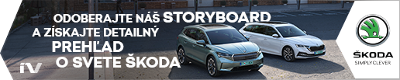              Fotografie k téme:  Škoda Auto› sa v novom desaťročí úspešne riadi stratégiou „Next Level – Škoda Strategy 2030“;› sa usiluje o to, aby sa do roku 2030 pomocou atraktívnych ponúk vo vstupných segmentoch a vďaka ďalším modelom s elektrickým pohonom zaradila medzi päť najpredávanejších značiek v Európe; › smeruje na pozíciu najúspešnejšej európskej automobilky na dôležitých rastových trhoch ako je India a severná Afrika;› v súčasnosti zákazníkom ponúka 12 modelových radov osobných automobilov: Fabia, Rapid, Scala, Octavia, Superb,    Kamiq, Karoq, Kodiaq, Enyaq iV, Enyaq Coupé iV, Slavia a Kushaq;› v roku 2022 dodala zákazníkom po celom svete viac ako 731 000 vozidiel;› je už 30 rokov súčasťou koncernu Volkswagen, jedného z globálne najúspešnejších výrobcov automobilov; › v koncernovom zväzku samostatne vyvíja a vyrába okrem vozidiel aj komponenty ako motory a prevodovky;› prevádzkuje tri výrobné závody v Českej republike, ale výrobné kapacity má aj v Číne, v Rusku, na Slovensku a v Indii, a to väčšinou prostredníctvom koncernových partnerstiev. Okrem toho aj na Ukrajine v spolupráci s lokálnym partnerom.› celosvetovo zamestnáva 45 000 ľudí a je aktívna na viac ako 100 trhoch.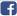 /SkodaAutoSK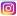 /SkodaAutoSK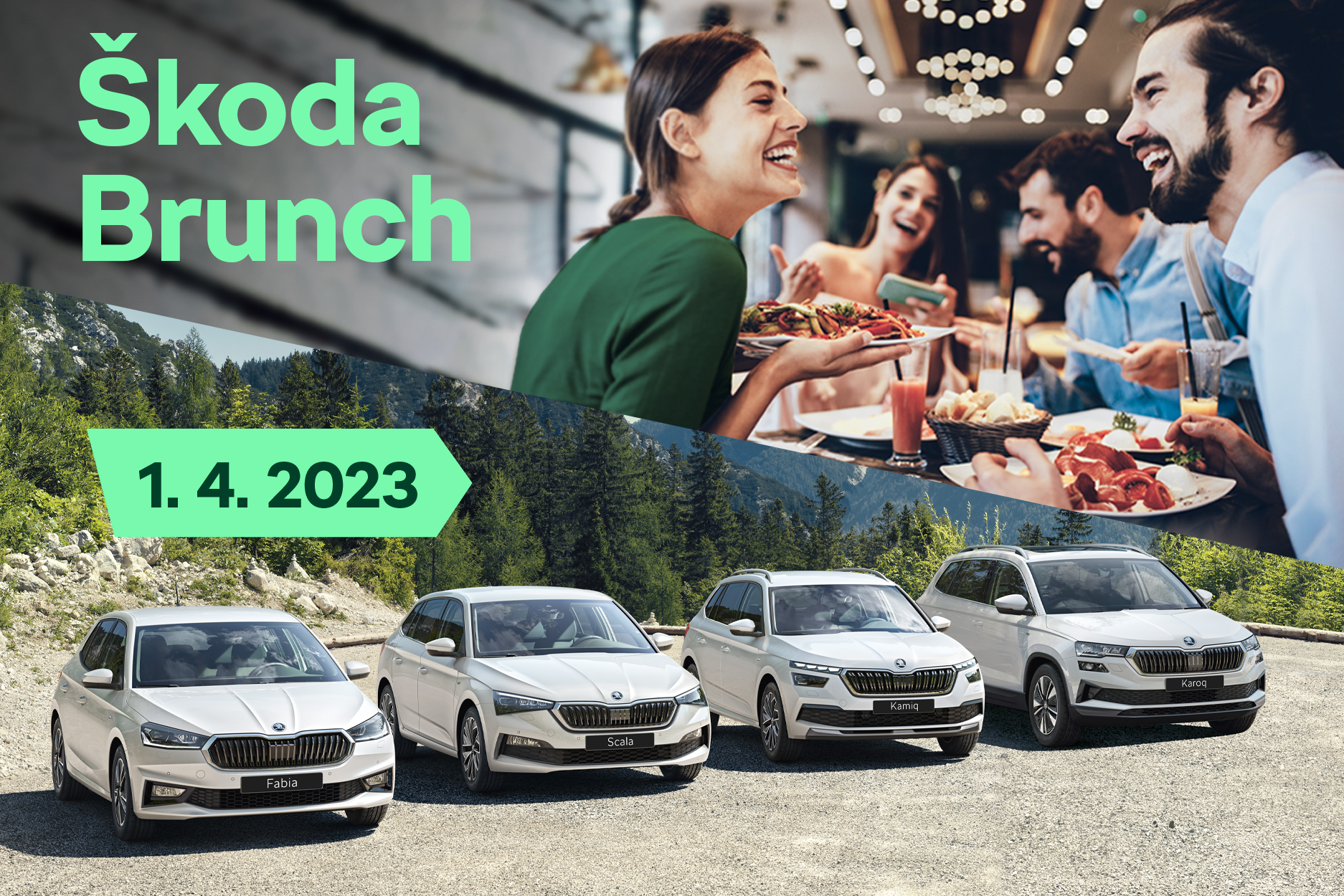 Príďte na Škoda Brunch a užite si deň so značkou plný bohatého programu, testovacích jázd a súťaží Škoda Brunch sa bude odohrávať vo vybraných predajniach siete autorizovaných dílerov značky Škoda na Slovensku počas soboty, 1. apríla 2023. Príďte si vychutnať priateľskú atmosféru, mix chutného občerstvenia a aktivity spojené so značkou Škoda, ako napríklad testovacie jazdy v narodeninových modeloch 30 edition alebo zážitky s elektromobilitou.Download                                   Zdroj: ŠKODA AUTO 